 H O T Ă R Â R E A  Nr. 29din  26 februarie 2016privind aprobarea unor măsuri de funcționare aAsociației de Dezvoltare Intercomunitară ECO-METROPOLITAN Cluj pentru anul 2016Consiliul local al Municipiului Dej, întrunit în ședința ordinară din data de 26 februarie 2016,     Având în vedere proiectul de hotărâre, prezentat din iniţiativa primarului Municipiului Dej, întocmit în baza Raportului Nr. 3.785 din data de 16 februarie 2016,   analizând proiectul de hotărâre privind aprobarea unor măsuri de funcționare a Asociației de Dezvoltare Intercomunitară ECO-METROPOLITAN Cluj pentru anul 2016, proiect avizat favorabil în ședința de lucru a comisiei economice din data de 26 februarie 2016;În conformitate cu prevederile:- Ordonanţei Guvernului Nr. 26/2000 cu privire la asociaţii şi fundaţii, cu modificările şi completările ulterioare;- Statutului Asociaţiei de Dezvoltare Intercomunitară ECO-METROPOLITAN Cluj, aprobat prin Hotărârea Consiliului Local al Municipiului Dej;Având în vedere prevederile cuprinse în ’art. 12’,  ’art. 36’, alin. (2), lit. e),  ’art. 44’, alin. (1), ’art. 45’ şi ale ’art. 115’, alin. (1), lit. b) din Legea administraţiei publice locale Nr. 215/2001, republicată, cu modificările şi completările ulterioare,H O T Ă R Ă Ş T E: 	Art. 1. (1) Aprobă cotizația pentru anul 2016 a Municipiului Dej la susținerea activităților Asociației de Dezvoltare Intercomunitară ECO-METROPOLITAN Cluj, în cuantum de 9.825 lei. (2) Cotizația prevăzută la alin. (1) va fi virată în contul Asociaţiei de Dezvoltare Intercomunitară ECO-METROPOLITAN Cluj până la data de 30 martie 2016.Art. 2. Aprobă mandatarea reprezentantul Municipiului Dej, în A.G.A. la Asociaţia de Dezvoltare Intercomunitară ECO-METROPOLITAN Cluj, a domnului ing. Morar Costan, pentru aprobarea cotizației pentru anul 2015.Art. 3. Cu punerea în aplicare a prevederilor prezentei hotărâri se încredinţează Primarul Municipiului Dej.Art. 4. Prezenta hotărâre se comunică Primarului Municipiului Dej, Asociaţiei de Dezvoltare Intercomunitară ECO-METROPOLITAN Cluj, precum şi Prefectului Judeţului Cluj.                                                     Preşedinte de şedinţă,Lazăr NicolaeNr. consilieri în funcţie -  19						Nr. consilieri prezenţi   -  18Nr. voturi pentru	   - 18 	Nr. voturi împotrivă	   -   	Abţineri	               -  			        Contrasemnează,                                                                                                   Secretar                                                                                               Jr. Pop Cristina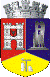 ROMÂNIAJUDEŢUL CLUJCONSILIUL LOCAL AL MUNICIPIULUI DEJStr. 1 Mai nr. 2, Tel.: 0264/211790*, Fax 0264/223260, E-mail: primaria@dej.ro